 Prayer for the young and our families with KateriOh, most humble KateriI seek your love and prayersI turn to you for your inspiration.May I know the power of humility, the strength ofseeking God’s will in everything I do this day. the compassion to care this way for those who are weak andin need of help, and the faith to forgive those who walkan hurtful violent path.Pray with me Kateri that through us, God our Creator	Will comfort the orphan, watch over the neglected child,And wait with the youth who go astray.You lost your parents and found others along the way toCare for you and guide you, May allParents and grandparents stay healthy, seek the selflesslove of Jesus and give where giving is most needed.May they make wise decisions and heed daily theWisdom of the Great Spirit.Your spirit was strong and your love for Jesus is deepMay I trust that Christ will turn my weaknessInto His strength and meekness, so that whatever comesto me this day, I may choose to do God’s will and faithful will I stay. AMENFr. David Shulist S.J.-Anishinaabe Spiritual Center1091 Anderson Lake Rd, Espanola, On {P5E 1T1) Copywrite								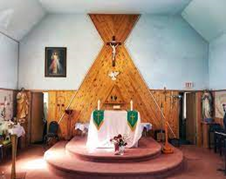 11th Sunday in Ordinary Time              Spring and summer, with salad greens sprouting and seedlings patted in place. I look forward to a good harvest of vegetables! On the other hand, I know how disheartening it is to discover that the biggest juiciest tomato in the garden has been invaded by worms, or that my whole crop pf spinach was eaten overnight by a marauding gopher.     In the 11th century Blessed Theophylact noted the harvest Jesus is referring to in today’s Gospel is “the multitude in need of healing.” If I am saddened by a tomato or a crop pf spinach that doesn’t make it, I can only imagine how devasting our Lord is when beloved human souls go missing from his kingdom because there was no one to proclaim the Good News, cure an illness, or call a despondent person back from the death to life.     It is this work of healing that prompted Jesus to call 12 ordinary people into action to heal the wounds of the world. And it is this healing work, demanding as it is, to which we are also called. Today, will we come to Christ to be renewed in the body, mind and spirit to go back out into the fields of our families, friends, and communities, to heal lives before they are wasted? Holy Spirit of Jesus nourish us today to be able to harvest the yield of your fields.  Beverly Illaug, Kemptville,ON (Living with Chris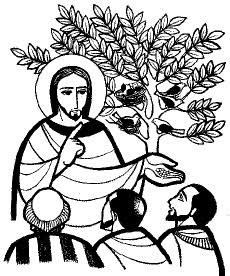 